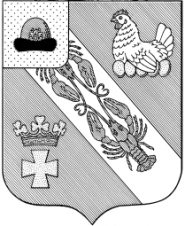 Муниципальное образование – ОКСКОЕ СЕЛЬСКОЕ ПОСЕЛЕНИЕ РязанскОГО муниципальнОГО районА Рязанской областиАДМИНИСТРАЦИЯ МУНИЦИПАЛЬНОГО ОБРАЗОВАНИЯ –ОКСКОЕ СЕЛЬСКОЕ ПОСЕЛЕНИЕ РЯЗАНСКОГО МУНИЦИПАЛЬНОГО РАЙОНА РЯЗАНСКОЙ ОБЛАСТИПОСТАНОВЛЕНИЕот «28»декабря 2018 г.								           № 401О включении жилых помещений в состав маневренного жилищного фонда муниципального образования – Окское сельское поселение Рязанского муниципального района Рязанской областиВ соответствии с решением Совета депутатов муниципального образования – Окское сельского поселения Рязанского муниципального района Рязанской области от 27 декабря 2017 года № 24а «Об утверждении Положения о специализированном жилищном фонде муниципального образования – Окское сельское поселение Рязанского муниципального района Рязанской области», руководствуясь Уставом муниципального образования – Окское сельское поселение Рязанского муниципального района Рязанской области, администрация муниципального образования –Окское сельское поселение Рязанского муниципального района Рязанской области ПОСТАНОВЛЯЕТ:1. Включить жилое помещение: - квартира, назначение: жилое помещение, площадь 46,7 кв.м., этаж: 3, адрес (местонахождение) объекта: Рязанская область, Рязанский район, Военный городок №20, д.1, кв.16, находящееся в собственности муниципального образования – Окское сельское поселение Рязанского муниципального района Рязанской области, в специализированный жилищный фонд муниципального образования – Окское сельское поселение Рязанского муниципального района Рязанской области предназначенное для временного решения экстренных жилищных проблем граждан, зарегистрированных на территории муниципального образования – Окское сельское поселение Рязанского муниципального района Рязанской области. 2. Исключить жилое помещение:- квартира, назначение: жилое помещение, площадь 77,8 кв. м., этаж: 2, адрес (местонахождение) объекта: Рязанская область, Рязанский район, Военный городок №20, д.4, кв.6, находящееся в собственности муниципального образования – Окское сельское поселение Рязанского муниципального района Рязанской области, из специализированного жилищного фонда муниципального образования – Окское сельское поселение Рязанского муниципального района Рязанской области.3. Внести соответствующие изменения в реестр муниципального имущества. 4. Контроль за исполнением настоящего постановления оставляю за собой.Глава Окского сельского поселения 						А.В. Трушин